ΣΥΛΛΟΓΟΣ ΕΚΠΑΙΔΕΥΤΙΚΩΝ Π. Ε.                    Μαρούσι  5 –  3 – 2018                                                                                                                    ΑΜΑΡΟΥΣΙΟΥ                                                   Αρ. Πρ.: 74Ταχ. Δ/νση: Κηφισίας 211                                            Τ. Κ. 15124 Μαρούσι                                      Τηλ.: 210 8020697                                                                              Πληροφ.: Πολυχρονιάδης Δ. (6945394406)                                                                  Email:syll2grafeio@gmail.com                                      	Δικτυακός τόπος: http//: www.syllogosekpaideutikonpeamarousisou.grΠΡΟΣ : ΤΑ ΜΕΛΗ ΤΟΥ ΣΥΛΛΟΓΟΥ ΜΑΣ  Κοινοποίηση: Δ. Ο. Ε. Συλλόγους Εκπ/κών Π. Ε. της χώρας Δ/νση Π. Ε. Β΄ ΑθήναςΘέμα: « Σχετικά με την εφαρμογή της υποχρεωτικής τριαντάωρης παραμονής των εκπαιδευτικών στα Δημοτικά Σχολεία και Νηπιαγωγεία». Ύστερα από σχετικές αποφάσεις των πρωτοβάθμιων σωματείων – μελών της Δ. Ο. Ε., του Δ. Σ. της Δ. Ο. Ε. και σχετικές γνωμοδοτήσεις της νομικής συμβούλου της Δ. Ο. Ε. σχετικά με τις αλλαγές στο νόμο 1566/1985 αναφορικά με την παραμονή των εκπαιδευτικών στα Δημοτικά Σχολεία και Νηπιαγωγεία από 08:00 έως 14:00 υποχρεωτικά και ανεξάρτητα από το διδακτικό ωράριο, το Δ. Σ. του Συλλόγου Εκπ/κών Π. Ε. Αμαρουσίου τονίζει τα ακόλουθα:Η παραμονή των εκπαιδευτικών στα Δημοτικά Σχολεία και Νηπιαγωγεία πέραν του Διδακτικού τους ωραρίου γίνεται μόνο όταν τους έχει ανατεθεί κάποια εξωδιδακτική εργασία από το σύλλογο των διδασκόντων και μόνο από αυτόν. Δεν προβλέπεται από το νόμο ανάθεση εξωδιδακτικών εργασιών από τον/την Διευθυντή/Διευθύντρια του σχολείου και καλούμε τους εκπαιδευτικούς – μέλη του συλλόγου μας να μην αποδέχονται κανενός τέτοιου είδους εντολές.Από το Π. Δ. 79/2017 δεν προβλέπεται κανενός είδους παρουσιολόγιο για την καταγραφή της ώρας άφιξης και αποχώρησης των εκπαιδευτικών από το σχολείο ή το νηπιαγωγείο τους. Δεν εκδηλώθηκε κανενός είδους πρόθεση για έλεγχο της ώρας άφιξης ή αποχώρησης των εκπαιδευτικών από τα Δημοτικά Σχολεία και Νηπιαγωγεία ούτε από τη Δ/νση Π. Ε.Β΄ Αθήνας, ούτε από το ΥΠΠΕΘ.Οι φήμες που σκόπιμα διαδίδονται, ευτυχώς από πολύ μικρή μερίδα Διευθυντών Δημοτικών Σχολείων, ότι τάχα αν πάρουν τηλέφωνο κάποιοι από τους γονείς στα σχολεία και ζητήσουν έναν εκπαιδευτικό και αυτός λείπει γιατί έχει τελειώσει το διδακτικό του ωράριο και έχει αποχωρήσει τότε ο εκπαιδευτικός αυτός είναι εκτεθειμένος είναι απόλυτα ανυπόστατες και δεν έχουν καμία βαρύτητα ( αφού με βάση το Π. Δ. 79/2017 προβλέπεται επικοινωνία των γονέων με τους εκπαιδευτικούς συγκεκριμένες ώρες και ημέρες).Το πρωτοβάθμιο σωματείο και ιδιαίτερα ο Σύλλογος Εκπ/κών Π. Ε. Αμαρουσίου έχει αποδείξει όλα αυτά τα χρόνια ότι δεν επιθυμεί και δεν επιδιώκει να υπάρχει κανενός είδους διαχωρισμός μεταξύ των μελών του είτε αυτά είναι εκπαιδευτικοί της τάξης είτε είναι «στελέχη» εκπαίδευσης (Διευθυντές/Διευθύντριες, Υποδιευθυντές/Υποδιευθύντριες, Προϊστάμενες Νηπιαγωγείων). Δυστυχώς μας προξένησε ιδιαίτερη έκπληξη και λύπη το γεγονός ότι μικρή μερίδα Διευθυντών Δημοτικών Σχολείων επιχείρησαν να διοργανώσουν συνάντηση – εντός του εργασιακού ωραρίου – σε Δημοτικό Σχολείο του Αμαρουσίου, αφού είχε προηγηθεί η έκτακτη Γ. Σ. του Συλλόγου μας της 5ης Φεβρουαρίου (στην οποία είχαν κληθεί όλα τα μέλη του σωματείου και στην οποία παραβρέθηκαν πολλοί Διευθυντές και Διευθύντριες Δημοτικών Σχολείων – μέλη του συλλόγου μας) με θέμα τη στάση των εκπαιδευτικών στο ζήτημα της εφαρμογής ή όχι της τριαντάωρης υποχρεωτικής παραμονής των εκπαιδευτικών στα σχολεία. Ευτυχώς χάρη στην συναδελφική στάση της πλειοψηφίας των Διευθυντών των Δημοτικών Σχολείων της περιοχής ευθύνης του συλλόγου μας που αρνήθηκαν να συμμετάσχουν σε αυτή την παρασυναγωγή η συνάντηση αυτή δεν πραγματοποιήθηκε. Ο καθένας κρίνεται από τις πράξεις του και τη στάση του και για όποιους/όποιες (ευτυχώς ελάχιστους/-ες) από τους Διευθυντές/Διευθύντριες των Δημοτικών Σχολείων δεν είναι ξεκάθαρο ότι πρώτα και πάνω από όλα είναι δάσκαλοι/δασκάλες και δεν γεννήθηκαν για να είναι Διευθυντές εσαεί, ας φροντίσουν να το ξεκαθαρίσουν έγκαιρα ή να κάνουν τις επιλογές τους διαλέγοντας με ποιους θα πάνε και ποιους θα αφήσουν – με τους συναδέλφους και το συνδικάτο ή με τη θέση του «στελέχους» εκπαίδευσης εσαεί και ότι αυτό συνεπάγεται. 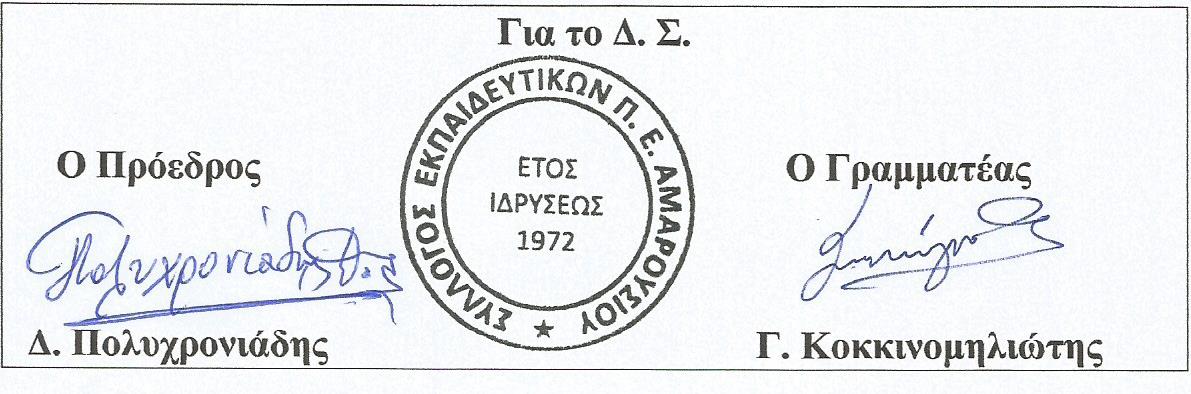 